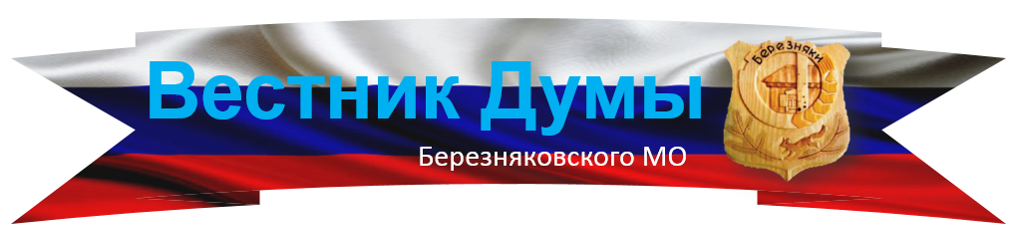 БЕРЕЗНЯКОВСКОГО СЕЛЬСКОГО ПОСЕЛЕНИЯ№ 9 (177) приложение №2 от 30.09.2022г.23.09.2022г. № 1РОССИЙСКАЯ ФЕДЕРАЦИЯИРКУТСКАЯ ОБЛАСТЬНИЖНЕИЛИМСКИЙ МУНИЦИПАЛЬНЫЙ РАЙОНДУМА БЕРЕЗНЯКОВСКОГО СЕЛЬСКОГО ПОСЕЛЕНИЯРЕШЕНИЕ «О ВНЕСЕНИИ ИЗМЕНЕНИЙ В РЕШЕНИЕ ДУМЫ БЕРЕЗНЯКОВСКОГО СЕЛЬСКОГО ПОСЕЛЕНИЯ НИЖНЕИЛИМСКОГО РАЙОНА «О БЮДЖЕТЕ БЕРЕЗНЯКОВСКОГО МУНИЦИПАЛЬНОГО ОБРАЗОВАНИЯ НА 2022 ГОД И НА ПЛАНОВЫЙ ПЕРИОД 2023 И 2024 ГОДОВ» ОТ 24.12.2021 № 260»В соответствии со статьей 153 БК РФ, Положением о бюджетном процессе в Березняковском муниципальном образовании, Уставом Березняковского муниципального образования, Дума Березняковского сельского поселения Нижнеилимского районаРЕШИЛА:Внести в Решение Думы Березняковского сельского поселения Нижнеилимского района от 24.12.2021 № 260 «О бюджете Березняковского муниципального образования на 2022 год и на плановый период 2023 и 2024 годов» следующие изменения:1. Пункт 1 изложить в следующей редакции:Утвердить основные характеристики бюджета Березняковского муниципального образования на 2022 год:прогнозируемый общий объем доходов бюджета Березняковского муниципального образования в сумме 40 273,0 тыс. рублей, в том числе безвозмездные поступления в сумме 37 304,0 тыс. рублей, из них объем межбюджетных трансфертов, получаемых из других бюджетов бюджетной системы Российской Федерации, в сумме 37 304,0 тыс. рублей.общий объем расходов бюджета Березняковского муниципального образования в сумме 42 192,9 тыс. рублей.размер дефицита бюджета Березняковского муниципального образования в сумме 1 919,9 тыс. рублей. Установить, что превышение дефицита бюджета Березняковского муниципального образования над ограничениями, установленными статьей 92.1 Бюджетного кодекса Российской Федерации, осуществлено в пределах суммы снижения остатков средств на счете по учету средств Березняковского муниципального образования в объеме 1 866,6 тыс. рублей.Дефицит бюджета Березняковского муниципального образования без учета суммы остатков средств на счете по учету средств бюджета составляет 53,3 тыс. рублей или 1,8 % общего годового объема доходов бюджета поселения без учета общего объема годового объема безвозмездных поступлений.2. В пункте 9 цифры «2 386,9» заменить цифрами «2 331,9».3. В пункте 13 цифры «1 689,7» заменить цифрами «1 746,7».4. Приложения № 1, 3, 5, 7, 10 изложить в новой редакции.5. Администрации Березняковского сельского поселения Нижнеилимского района опубликовать настоящее решение Думы Березняковского сельского поселения Нижнеилимского района в периодическом печатном издании «Вестник Думы и Администрации Березняковского сельского поселения» и на официальном сайте администрации Березняковского сельского поселения.Глава – Председатель Думы Березняковскогомуниципального образования                                             А.П. Ефимова23.09.2022г. № 2РОССИЙСКАЯ ФЕДЕРАЦИЯИРКУТСКАЯ ОБЛАСТЬНИЖНЕИЛИМСКИЙ РАЙОНДУМА БЕРЕЗНЯКОВСКОГО СЕЛЬСКОГО ПОСЕЛЕНИЯНИЖНЕИЛИМСКОГО РАЙОНАР Е Ш Е Н И Е«ВНЕСЕНИЕ ИЗМЕНЕНИЙ В ПОРЯДОКВЫДВИЖЕНИЯ, ВНЕСЕНИЯ, ОБСУЖДЕНИЯ,РАССМОТРЕНИЯ ИНИЦИАТИВНЫХ ПРОЕКТОВ,А ТАКЖЕ ПРОВЕДЕНИЯ ИХ КОНКУРСНОГО ОТБОРАВ БЕРЕЗНЯКОВСКОМ МУНИЦИПАЛЬНОМ ОБРАЗОВАНИИ», УТВЕРЖДЁННЫЙ РЕШЕНИЕМ ДУМЫ БЕРЕЗНЯКОВСКОГО СЕЛЬСКОГО ПОСЕЛЕНИЯ НИЖНЕИЛИМСКОГО РАЙОНА ОТ 30.09.2021 ГОДА № 237»В соответствии со статьями 26.1, 56.1 Федерального закона от 6 октября 2003 года № 131–ФЗ «Об общих принципах организации местного самоуправления в Российской Федерации», руководствуясь Постановлением Правительства Иркутской области от 31.08.2022 года № 679-пп «О реализации отдельных положений Закона Иркутской области от 6 мая 2022 года № 33-ОЗ «Об отдельных вопросах реализации на территории Иркутской области инициативных проектов» в соответствии с п.6 Порядка проведения на территории Иркутской области конкурсного отбора инициативных проектов, выдвигаемых для получения финансовой поддержки за счёт межбюджетных трансфертов из бюджета Иркутской области», Уставом Березняковского муниципального образования, Дума Березняковского сельского поселения Нижнеилимского района РЕШИЛА:1. Внести следующие изменения в Порядок выдвижения, внесения, обсуждения, рассмотрения инициативных проектов, а также проведения их конкурсного отбора в Березняковском муниципальном образовании, утверждённый решением Думы Березняковского сельского поселения Нижнеилимского района от 30.09.2021 года № 237:1.1. Пункт 4 главы 2 «Выдвижение инициативного проекта» изложить в следующей редакции: «С инициативой о выдвижении инициативного проекта вправе выступить:1) инициативная группа численностью не менее 5 граждан, достигших шестнадцатилетнего возраста и проживающих на территории муниципального образования (далее - инициативная группа граждан);2) органы территориального общественного самоуправления;3) общественные объединения или их структурные подразделения, осуществляющие деятельность на территории муниципального образования;4) юридические лица и (или) индивидуальные предприниматели, осуществляющие деятельность на территории муниципального образования.2. Опубликовать данное Решение в периодическом печатном издании «Вестник Березняковского сельского поселения», а также на официальном сайте Администрации Березняковского сельского поселения Нижнеилимского района в информационно-телекоммуникационной сети «Интернет».3.Настоящее Решение вступает в силу со дня официального опубликования.Глава – Председатель Думы Березняковскогомуниципального образования                                             А.П. Ефимова23.09.2022г.№ 3РОССИЙСКАЯ ФЕДЕРАЦИЯИРКУТСКАЯ ОБЛАСТЬНИЖНЕИЛИМСКИЙ МУНИЦИПАЛЬНЫЙ РАЙОНДУМА БЕРЕЗНЯКОВСКОГО СЕЛЬСКОГО ПОСЕЛЕНИЯРЕШЕНИЕ«О ПРИНЯТИИ РЕШЕНИЯ ОБ УПРОЩЕННОМОСУЩЕСТВЛЕНИИ ВНУТРЕННЕГО ФИНАНСОВОГО АУДИТА»В соответствии со статьей 160.2-1 Бюджетного кодекса Российской Федерации, Приказом Минфина России от 18.12.2019 года № 237н «Об утверждении федерального стандарта внутреннего финансового аудита «Основания и порядок организации, случаи и порядок передачи полномочий по осуществлению внутреннего финансового аудита», руководствуясь Уставом Березняковского муниципального образования, Дума Березняковского сельского поселения Нижнеилимского районаРЕШИЛА:1. Принять решение об упрощенном осуществлении внутреннего финансового аудита.2. Наделить полномочиями по осуществлению внутреннего финансового аудита председателя Думы Березняковского сельского поселения.3. Опубликовать настоящее постановление в периодическом печатном издании «Вестник Березняковского сельского поселения» и на официальном сайте Думы Березняковского сельского поселения Нижнеилимского района в информационно-телекоммуникационной сети «Интернет» по адресу: www.a-bsp.ru.4. Контроль за исполнением настоящего постановления оставляю за собой.Председатель Думы Березняковскогосельского поселения Нижнеилимского района                        А.П.Ефимова23.09.2022г. № 4РОССИЙСКАЯ ФЕДЕРАЦИЯИРКУТСКАЯ ОБЛАСТЬНИЖНЕИЛИМСКИЙ МУНИЦИПАЛЬНЫЙ РАЙОНДУМА БЕРЕЗНЯКОВСКОГО СЕЛЬСКОГО ПОСЕЛЕНИЯРЕШЕНИЕ«ОБ УТВЕРЖДЕНИИ ПОЛОЖЕНИЯ О СОЗДАНИИ УСЛОВИЙ ДЛЯ МАССОВОГО ОТДЫХА ЖИТЕЛЕЙ БЕРЕЗНЯКОВСКОГО СЕЛЬСКОГО ПОСЕЛЕНИЯИ ОРГАНИЗАЦИИ ОБУСТРОЙСТВА МЕСТ МАССОВОГООТДЫХА НАСЕЛЕНИЯ НА ТЕРРИТОРИИ БЕРЕЗНЯКОВСКОГО СЕЛЬСКОГО ПОСЕЛЕНИЯ»  В соответствии со ст.14 п.15 Федерального закона от 06.10.2003 года №131-ФЗ «Об общих принципах организации местного самоуправления в Российской Федерации», Закон Иркутской области от 03.11.2016 № 96-ОЗ "О закреплении за сельскими поселениями Иркутской области вопросов местного значения", Уставом Березняковского муниципального образования, Дума Березняковского сельского поселения.РЕШИЛА:1. Утвердить положение о создании условий для массового отдыха жителей Березняковского сельского поселения и организации обустройства мест массового отдыха населения на территории Березняковского сельского поселения (Приложение №1).           2. Решение вступает в силу с момента его официального опубликования.3. Опубликовать настоящее решение в «Информационном Вестнике Березняковского муниципального образования», и разместить на официальном сайте Березняковского сельского поселения www.a-bsp.ru.4. Контроль за исполнением данного решения возложить на главу Березняковского сельского поселения.Глава - Председатель Думы Березняковскогосельского поселения                                                       Ефимова А.П.Приложение №1к Решению Думы Березняковскогосельского поселенияот «23» сентября 2022 года № 4 ПОЛОЖЕНИЕ
О СОЗДАНИИ УСЛОВИЙ ДЛЯ МАССОВОГО ОТДЫХА
ЖИТЕЛЕЙ БЕРЕЗНЯКОВСКОГО СЕЛЬСКОГО ПОСЕЛЕНИЯ И ОРГАНИЗАЦИИ ОБУСТРОЙСТВА МЕСТ МАССОВОГО
ОТДЫХА НАСЕЛЕНИЯ НА ТЕРРИТОРИИ БЕРЕЗНЯКОВСКОГО СЕЛЬСКОГО ПОСЕЛЕНИЯГЛАВА 1. ОБЩИЕ ПОЛОЖЕНИЯ1. Настоящее Положение регулирует вопросы создания условий для массового отдыха жителей Березняковского сельского поселения, организации обустройства мест массового отдыха населения на территории Березняковского сельского поселения (далее – места массового отдыха), а также устанавливает полномочия органов местного самоуправления Березняковского сельского поселения в соответствующей сфере правового регулирования.2. Под созданием условий для массового отдыха жителей Березняковского сельского поселения понимается система мер, выполняемых органами местного самоуправления Березняковского сельского поселения, направленных на удовлетворение потребностей населения Березняковского сельского поселения в спортивно-оздоровительных, культурно-развлекательных мероприятиях, носящих массовый характер, а также организацию свободного времени жителей Березняковского сельского поселения.3. Под организацией обустройства мест массового отдыха понимается комплекс организационных, природоохранных и иных работ, направленных на поддержание необходимого уровня санитарно-эпидемиологического и экологического благополучия, безопасности и благоустройства мест массового отдыха, включая строительство и эксплуатацию объектов, находящихся на территории мест массового отдыха и не находящихся на территории мест массового отдыха, но предназначенных или используемых при обустройстве мест массового отдыха.4. К местам массового отдыха относятся территории рекреационного назначения, предусмотренные в генеральном плане Березняковского сельского поселения в которые могут включаться участки, занятые озелененными территориями, в том числе лесами, парками, скверами, площадями, прудами, озерами, а также иными территориями общего пользования, предназначенные и используемые для отдыха, туризма, занятий физической культурой и спортом, проведения культурно-развлекательных мероприятий, иных рекреационных целей, в том числе территории, на которых расположен комплекс временных и постоянных сооружений, несущих функциональную нагрузку в качестве оборудования места отдыха.5. Перечень мест массового отдыха утверждается постановлением администрации Березняковского сельского поселения.Оценка необходимости внесения изменений в перечень мест массового отдыха осуществляется администрацией Березняковского сельского поселения не реже чем один раз в три года, в том числе с учетом обращений жителей Березняковского сельского поселения или организаций, намеренных выполнять работы (оказывать услуги) в местах массового отдыха.6. Органом, уполномоченным на создание условий для массового отдыха жителей Березняковского сельского поселения, организацию обустройства мест массового отдыха является администрация Березняковского сельского поселения.7. Администрация Березняковского сельского поселения вправе возложить функции по благоустройству и содержанию места массового отдыха на муниципальные учреждения и (или) муниципальные предприятия, созданные в муниципальном образовании. За указанными муниципальными учреждениями и (или) муниципальными предприятиями в установленном порядке закрепляются земельные участки, на которых располагается инфраструктура места массового отдыха.В случае, если объект, находящийся на территории места массового отдыха, и (или) часть места массового отдыха находится в частной собственности или передана во временное владение и (или) пользование физическому или юридическому лицу, благоустройство и содержание территории, прилегающей к объекту, находящемуся на территории места массового отдыха, и (или) части места массового отдыха осуществляется соответствующими физическим или юридическим лицом.8. Финансирование расходов по созданию условий для массового отдыха жителей Березняковского сельского поселения и организации обустройства мест массового отдыха (за исключением случая, предусмотренного абзацем вторым пункта 7 настоящего Положения) осуществляется за счет средств, предусмотренных в бюджете Березняковского сельского поселения на очередной финансовый год, а также с привлечением иных источников финансирования, предусмотренных действующим законодательством.ГЛАВА 2. ПОЛНОМОЧИЯ АДМИНИСТРАЦИИ БЕРЕЗНЯКОВСКОГО СЕЛЬСКОГО ПОСЕЛЕНИЯ В СФЕРЕ СОЗДАНИЯ УСЛОВИЙ ДЛЯ МАССОВОГО
ОТДЫХА ЖИТЕЛЕЙ БЕРЕЗНЯКОВСКОГО СЕЛЬСКОГО ПОСЕЛЕНИЯ, ОРГАНИЗАЦИИ ОБУСТРОЙСТВА МЕСТ МАССОВОГО ОТДЫХА9. К полномочиям администрации Березняковского сельского поселения в сфере создания условий для массового отдыха жителей Березняковского сельского поселения и организации обустройства мест массового отдыха относятся:1) мониторинг потребностей жителей Березняковского сельского поселения в массовом отдыхе;2) разработка документов территориального планирования с определением территорий, предназначенных для размещения мест массового отдыха;3) утверждение перечня мест массового отдыха;4) разработка и реализация муниципальных программ в сфере создания условий для массового отдыха жителей Березняковского сельского поселения и организации обустройства мест массового отдыха;5) организация и выполнение комплексных мер по обустройству мест массового отдыха, в том числе осуществление строительства объектов в местах массового отдыха и обеспечение содержания имущества, предназначенного для обустройства мест массового отдыха и находящегося в муниципальной собственности;6) создание в пределах своих полномочий условий для организации торгового обслуживания, общественного питания и предоставления услуг в местах массового отдыха;7) осуществление в рамках своей компетенции контроля за соблюдением норм и правил в сфере обустройства мест массового отдыха;8) принятие мер для предотвращения использования мест массового отдыха, представляющих опасность для здоровья населения;9) принятие в рамках своей компетенции мер по обеспечению общественного порядка в местах массового отдыха;10) осуществление иных полномочий в соответствии с действующим законодательством Российской Федерации, законодательством Иркутской области и муниципальными правовыми актами.ГЛАВА 3. ОРГАНИЗАЦИЯ ОБУСТРОЙСТВА
И ИСПОЛЬЗОВАНИЯ МЕСТ МАССОВОГО ОТДЫХА10. На территории места массового отдыха могут быть выделены следующие функциональные зоны: 1) зона отдыха;2) зона обслуживания;3) спортивная;4) зона озеленения;5) детский сектор;6) пешеходные дорожки.11. Места массового отдыха (их отдельные функциональные зоны) могут иметь инженерное обустройство, включающее водоснабжение и водоотведение, электроснабжение, места для оказания первой медицинской помощи, стоянки транспортных средств.Места массового отдыха оборудуются туалетами с водонепроницаемыми выгребами.12. Обустройство мест массового отдыха (их отдельных функциональных зон) осуществляется в соответствии с проектами комплексного благоустройства мест массового отдыха, разрабатываемыми в соответствии с документами территориального планирования Березняковского сельского поселения.13. Проекты комплексного благоустройства мест массового отдыха могут предусматривать:1) улучшение технического состояния и внешнего вида пешеходных дорожек, тротуаров, стоянок автомобилей, физкультурно-оздоровительных площадок, площадок для аттракционов;2) размещение временных павильонов, киосков, навесов, сооружений для мелкорозничной торговли и других целей;3) размещение малых архитектурных форм, произведений монументально-декоративного искусства;4) озеленение;5) таблички с размещением информации;6) цветовое решение застройки, освещение и оформление прилегающей территории.14. В целях обустройства мест массового отдыха собственниками, арендаторами и иными пользователями таких мест могут проводиться мероприятия по поддержанию необходимого уровня функциональности, санитарно-экологического благополучия, благоустройства и безопасности граждан, в том числе:1) обследование санитарного состояния территорий мест массового отдыха (проведение производственного лабораторного контроля с выполнением санитарно-химических, бактериологических, санитарно-паразитических исследований почвы и воды в местах массового отдыха населения) и получение санитарно-эпидемиологического заключения о соответствии места массового отдыха санитарным нормам и правилам, а также обустройство и содержание водных объектов (водоемов, фонтанов), находящихся в таких местах;2) проведение комплекса противоэпидемических мероприятий;3) организация спортивных и иных функциональных площадок, развлекательных аттракционов, пунктов проката спортивного инвентаря;4) организация сбора и вывоза бытовых отходов и мусора, установка урн и контейнеров для их сбора, заключение договоров на вывоз и утилизацию отходов со специализированными организациями в соответствии с законодательством;5) организация, размещение нестационарных торговых объектов, а также размещение туалетных кабин;6) определение площадок для стоянки транспортных средств на прилегающей к местам массового отдыха территории;7) иные мероприятия, необходимые для поддержания надлежащего уровня санитарно-экологического благополучия, благоустройства и безопасности мест массового отдыха.15. По окончании комплексного благоустройства место массового отдыха принимается в эксплуатацию комиссией, состав которой определяется постановлением администрации Березняковского сельского поселения и включает представителей контролирующих и надзорных органов (по согласованию).16. Благоустройство и содержание мест массового отдыха, в состав которых входит водный объект, осуществляется в соответствии с правилами охраны жизни людей на водных объектах, установленных федеральными и региональными нормативно-правовыми актами, с учетом требований природоохранного законодательства, регламентирующих предварительное согласование уполномоченными органами возможности права пользования водными объектом и его береговой полосой, а также согласование деятельности на водном объекте с органами Росрыболовства.ГЛАВА 4. ОСНОВНЫЕ ТРЕБОВАНИЯ К ИСПОЛЬЗОВАНИЮ
МЕСТ МАССОВОГО ОТДЫХА17. Виды рекреационного использования конкретного места массового отдыха устанавливаются правовым актом (постановлением) администрации Березняковского сельского поселения при включении данного места массового отдыха в перечень мест массового отдыха, с учетом согласования таких видов использования с уполномоченными органами власти, органами контроля (надзора)18. Граждане имеют право беспрепятственного посещения мест массового отдыха на территории Березняковского сельского поселения, за исключением случаев, когда за пользование объектами, находящимися на территории места массового отдыха, в том числе инвентарем, установлена плата.19. Граждане в местах массового отдыха обязаны соблюдать общественный порядок, поддерживать чистоту, бережно относиться к объектам инфраструктуры мест массового отдыха и соблюдать иные требования, предусмотренные действующим законодательством Российской Федерации, законодательством Иркутской области и муниципальными правовыми актами.20. Проведение культурно-массовых мероприятий в местах массового отдыха осуществляется в соответствии с законодательством.РОССИЙСКАЯ ФЕДЕРАЦИЯ ИРКУТСКАЯ ОБЛАСТЬ НИЖНЕИЛИМСКИЙ МУНИЦИПАЛЬНЫЙ РАЙОН ДУМА БЕРЕЗНИКОВСКОГО СЕЛЬСКОГО ПОСЕЛЕНИЯНИЖНЕИЛИМСКОГО РАЙОНАРЕШЕНИЕОт 23.09.2022г. № 7п. Березняки Нижнеилимский район«Об утверждении структуры Думы Березняковского муниципального образования Нижнеилимского района»Рассмотрев предложения депутатов Думы, в соответствии ст. 20 Устава Березняковского Муниципального образования, ст. 24 Устава Березняковского Муниципального образования, ст. 30 Устава Березняковского Муниципального образования.РЕШИЛА:1. Утвердить следующую структуру Думы Нижнеилимского Муниципального района:- Глава поселения возглавляет администрацию поселения и исполняет полномочия председателя Думы поселения (на постоянной основе) - заместитель председателя Думы Нижнеилимского района Муниципального района (на не постоянной основе);-	 постоянная депутатская комиссия Думы по мандатам, Регламенту, депутатской этике и связям со СМИ;- постоянная комиссия Думы по социальной политике, делам молодёжи и связям с общественными объединениями;-	 постоянная депутатская комиссия Думы по экономической политике, финансам, бюджету и контрольной деятельности Думы БСП;2.	 Контроль над исполнением настоящего решения возложить на председателя Думы БСП.Глава - Председатель Думы Березняковского поселения                                         А.П. ЕфимоваРОССИЙСКАЯ ФЕДЕРАЦИЯ ИРКУТСКАЯ ОБЛАСТЬ НИЖНЕИЛИМСКИЙ МУНИЦИПАЛЬНЫЙ РАЙОН ДУМА БЕРЕЗНИКОВСКОГО СЕЛЬСКОГО ПОСЕЛЕНИЯНИЖНЕИЛИМСКОГО РАЙОНАРЕШЕНИЕОт 23.09.2022г. № 5п. Березняки Нижнеилимский район«Об избрании постоянных комиссий Думы Березниковского сельского поселения»Согласно ФЗ №131 от 06.10.2003года «Об общих принципах образования местного самоуправления в Российской Федерации» Дума Березняковского сельского поселения.РЕШИЛА:1. Создать 3 комиссии:- по мандату; регламенту и депутатской этики и связям со СМИ.- по социальной политике; делам молодёжи и связям с общественными объединениями, - по экономической политике; финансам, бюджету и контрольной деятельности Думы БСП.2. Утвердить состав комиссий:1) По мандатам: Регламенту; депутатской этики и связям со СМИ.Состав: 3 депутата.1.1.	Клименко О.В.1.2.	Соловьёв С.Н.1.3.	Сумина А.А.2) По социальной политике, делам молодёжи и связям с общественными объединениями.Состав: 3 депутата.2.1.	Серебряков А. Г.2.2.	Каспорская С.Н.2.3.	Милютина А.А.3). По экономической политике; финансам, бюджету и контрольной деятельности Думы БСП.Состав: 4 депутата.3.1.	 Абрамочкина М.М.3.2.	 Тамараев Х.А.3.3.	Михайлова Н.Л.3.4.	Россов К.В.Глава - Председатель Думы Березняковского поселения                                                            А.П. ЕфимоваРОССИЙСКАЯ ФЕДЕРАЦИЯ ИРКУТСКАЯ ОБЛАСТЬ НИЖНЕИЛИМСКИЙ МУНИЦИПАЛЬНЫЙ РАЙОН ДУМА БЕРЕЗНИКОВСКОГО СЕЛЬСКОГО ПОСЕЛЕНИЯНИЖНЕИЛИМСКОГО РАЙОНАРЕШЕНИЕОт 23.09.2022г. № 8п. Березняки Нижнеилимский район«Об утверждении наказов избирателей Березняковского сельского поселения»Дума Березняковского сельского поселения.РЕШИЛА:1. утвердить наказы избирателей пятого созыва и назначить ответственных за их исполнение:НАКАЗЫизбирателей п. Игирма на V созыв (2022-2027гг.)НАКАЗЫизбирателей п. Березняки на V созыв (2022-2027гг.)2. Опубликовать настоящие наказы в «Вестнике Березняковского сельского поселения».3. Контроль за исполнением решения оставляю за собой.Глава - Председатель Думы Березняковского	сельского поселения                                                 	А.П. ЕфимоваИРКУТСКАЯ ОБЛАСТЬ НИЖНЕИЛИМСКИЙ МУНИЦИПАЛЬНЫЙ РАЙОН ДУМА БЕРЕЗНИКОВСКОГО СЕЛЬСКОГО ПОСЕЛЕНИЯНИЖНЕИЛИМСКОГО РАЙОНАРЕШЕНИЕОт 23.09.2022г. № 6п. Березняки Нижнеилимский район«О создании округов на территории Березняковского сельского поселения»Согласно ФЗ №131 от 06.10.2003года «Об общих принципах образования местного самоуправления в Российской Федерации» Дума Березняковского сельского поселения.	РЕШИЛА:1. Создать округа на территории Березняковского сельского поселения;2. Закрепить за депутатами округа территории Березняковского сельского поселения;Глава - Председатель Думы Березняковского поселения                                         А.П. ЕфимоваПриложение № 1к решению Думы Бе6резняковского сельского поселенияСписок депутатов, отвечающих за округа в п. Березняки Нижнеилимского районаСписок депутатов, отвечающих за округа в п. Игирма Нижнеилимского районаРОССИЙСКАЯ ФЕДЕРАЩЯ ИРКУТСКАЯ ОБЛАСТЬ НИЖНЕИЛИМСКИЙ МУНИЩШАЛЬНЫЙ РАЙОНДУМА БЕРЕЗНЯКОВСКОГО СЕЛЬСКОГО ПОСЕЛЕНИЯ НИЖНЕИЛИМСКОГО РАЙОНАРЕШЕНИЕОт 23.09.2022 г. № 09п. Березняки Нижнеилимский район«Об утверждении Плана работы Думы БСП на IV квартал 2022 года» В соответствии с ФЗ № 2131-ФЗ от 06.10.200Зг. «Об общих принципах организации местного самоуправления в РФ», Уставом Березняковского Муниципального образования.Дума Березняковского сельского поселенияРЕШИЛА1. Утвердить План работы Думы БСП на IV квартал 2022 года.2. Опубликовать настоящее Решение в «Информационном Вестнике БСП» и на официальном сайте Березняковского сельского поселения. З. Контроль настоящего Решения Думы Березняковского сельского поселения оставляю за собойПредседатель Думы БСП, глава Березняковского сельского поселения:                         А.П. Ефимова Приложение № 1к решению Думы Бе6резняковского сельского поселенияПЛАН заседаний Думы Березняковского сельского поселения на IV квартал 2022 года.№НаказыКому адресованы исполнители1Строительство отделения почты п. ИгирмаТамараев Х.А.Россов К.В.Администрация Березняковского СП2Обеспечение населения твёрдым топливом (дрова) Тамараев Х.А.Россов К.В.Сумина А.А.3Изготовление, установка стелы п. ИгирмаРоссов К.В.Сумина А.А.Администрация Березняковского СП4Содержание и реконструкция уличного освященияРоссов К.В.Администрация Березняковского СП5Ремонт и содержание автодорог в черте посёлкаРоссов К.В.Администрация Березняковского СП6Содержание пожарной машины и помпыТамараев Х.А.Администрация Березняковского СП7Расширение и ограждение кладбищеТамараев Х.А.Россов К.В.Сумина А.А.8Реконструкция детских спортивных площадок с участием населения (Программа ТОС)Сумина А.А.Администрация Березняковского СП№НаказыКому адресованы исполнители1Строительство спортивной площадки (Плоскостные сооружения) и реконструкция стадионаСоловьёв С.Н.Милютина А.А.Администрация Березняковского СП2Строительство КОС (Очистные сооружения)Абрамочкина М.М.Михайлова Н.Л.Администрация Березняковского СП3Благоустройство зон отдыха с участием населения (Программа ТОС) (Береговая зона Усть-Илимского водохранилища)Каспорская С.Н.Милютина А.А.Администрация Березняковского СП4Ремонт тротуаров по ул. Мира Клименко О.В.Администрация Березняковского СП5Ремонт лестничного пролёта ул. Янгеля - 33Каспорская С.Н.Администрация Березняковского СП6Ремонт и содержание автодорог в черте посёлкаСеребряков А.Г.Администрация Березняковского СП7Обеспечение населения твёрдым топливом (дрова) Серебряков А.Г.Соловьёв С.Н.Администрация Березняковского СП8Содержание и реконструкция уличного освященияКлименко О.В.Администрация Березняковского СП9Изготовление, установка стелы п. Березняки Абрамочкина М.М.Михайлова Н.Л.Администрация Березняковского СП№п/пФамилия, Имя, Отчество№округаУлица, дом, квартираКол - во жителей1Абрамочкина Марина Михайловна№1Ул. Романовская 1-141662Клименко Олег Владимирович№2Ул. Мира 1-171983Милютина Анна Анатольевна№3Ул. Янгеля 1-30 Ул. Макаровская 1-232014Серебряков Александр Геннадьевич№4Ул. 9 Мая 1-9 Ул. Набережная 1-19 Ул. Прокопьевская 1-14 Ул. Зыряновская 1-161615Каспорская Светлана Николаевна№5Ул. Янгеля 31; 33; 34; 36; 382046Соловьёв Сергей Николаевич№6Ул. Мысовская 1-6 Ул. Строительная 6 Ул. Паны Прокопьевой 1-201207Михайлова Наталья Леонидовна№7Ул. Романовская 13-32170№п/пФамилия, Имя, Отчество№округаУлица, дом, квартираКол - во жителей1Сумина Александра Александровна№1Ул. Илимская 1-14Ул. Строительная 1-22Ул. Полевая 1-16Ул. Гагарина 1-23Ул. Радищева 1-251702Тамараев Хамзат Абдулваханович№2Ул. Звёздная 1-6Ул. Лесная 1-31Ул. Северная 1-5Ул. Центральная 1-181843Россов Кирилл Валентинович№3Ул. Парковая 1-24Ул. 50 Лет Октября 1-22Ул. Пенсионерская 1-9175№ВремяВопросыответственный1Октябрь1) О проведении осенне-зимнего пожара опасного периодаЛитвинцева А.В. Ефимова А.П.1Октябрь2) Об особенностях составления и утверждения бюджета МО БСП на 2023 г.Вологжина Е.В. Абрамочкина М.М.1Октябрь3) О внесении изменений и дополнений в решение Думы БСП «О бюджете БМО на 2023 и плановый период 2024-2025 гг.»Вологжина Е.В. Ефимова А.П.1Октябрь4) Депутатский час2Ноябрь 1) О внесении изменений и дополнений в «Положение о бюджетном процессе в Березняковском сельском поселении»  Вологжина Е.В.Ефимова А.П.2Ноябрь 2) О работе МУК КИЦ «БСП» за 2022 г. Оказание платных услуг.Яблокова М.С.Абрамочкина М.М.2Ноябрь 3) Занятость детей в неурочное время, работа секций, клубов по интересам, работа с детьми.Руководители: МУК КИЦ «БСП»; ШколаБелоглазова В.А.Моисеева Е.В.2Ноябрь 4) Об утверждении структуры администрации Березняковского сельского поселения Нижнеилимского района.Вологжина Е.В.2Ноябрь 4) Депутатский час3Декабрь 1) О бюджете Березняковского МО на 2023г. и плановый период 2024 – 2025г.г.Вологжина Е.В.Ефимова А.П.3Декабрь 2) О внесении изменений и дополнений в ПЗЗ (План землепользования и застройки). Публичные слушания.Ефимова А.П.3Декабрь 3) Итоги работы по благоустройству.Ефимова А.П.3Декабрь 4) О работе Березняковской участковой больницы. Проблемы и их решение.Филюшов Е.А.3Декабрь 5) Итоги работы по Году малой РодиныНикитина М.А.3Декабрь 4) Депутатский час